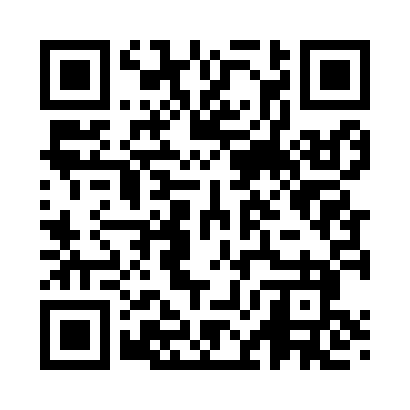 Prayer times for Scio, New York, USAMon 1 Jul 2024 - Wed 31 Jul 2024High Latitude Method: Angle Based RulePrayer Calculation Method: Islamic Society of North AmericaAsar Calculation Method: ShafiPrayer times provided by https://www.salahtimes.comDateDayFajrSunriseDhuhrAsrMaghribIsha1Mon3:565:401:165:198:5210:352Tue3:575:401:165:198:5210:353Wed3:585:411:165:198:5110:344Thu3:595:421:165:198:5110:345Fri4:005:421:175:198:5110:336Sat4:005:431:175:198:5110:337Sun4:015:441:175:198:5010:328Mon4:025:441:175:198:5010:319Tue4:035:451:175:198:4910:3110Wed4:055:461:175:198:4910:3011Thu4:065:461:185:198:4810:2912Fri4:075:471:185:198:4810:2813Sat4:085:481:185:198:4710:2714Sun4:095:491:185:198:4710:2615Mon4:105:501:185:198:4610:2516Tue4:125:501:185:198:4510:2417Wed4:135:511:185:198:4510:2318Thu4:145:521:185:198:4410:2219Fri4:155:531:185:198:4310:2020Sat4:175:541:185:188:4210:1921Sun4:185:551:185:188:4110:1822Mon4:195:561:185:188:4110:1723Tue4:215:571:185:188:4010:1524Wed4:225:581:185:188:3910:1425Thu4:245:591:185:178:3810:1326Fri4:256:001:185:178:3710:1127Sat4:266:011:185:178:3610:1028Sun4:286:021:185:168:3510:0829Mon4:296:031:185:168:3410:0730Tue4:316:041:185:168:3310:0531Wed4:326:051:185:158:3110:04